В Богучарском районе состоялось совещание по вопросам подготовки к единому дню голосования         06 марта 2015 года в большом зале администрации Богучарского муниципального района состоялось совещание с главами и ведущими специалистами городского и сельских поселений по вопросам подготовки и проведения выборов депутатов Воронежской областной Думы шестого созыва и в органы местного самоуправления.
         Открыла совещание заместитель главы администрации Богучарского муниципального района – руководитель аппарата администрации района САМОДУРОВА Наталья Анатольевна.
         Председатель Территориальной избирательной комиссии Богучарского района ЗАИКИН Сергей Иванович выступил с информацией о задачах организаторов выборов по подготовке к единому дню голосования на территории Богучарского муниципального района. Он рассказал, что выборы в областную Думу будут проходить по смешанной системе: 50% депутатов будут избираться по одномандатным округам, а 50% - по партийным спискам, а также ознакомил присутствующих с Календарным планом основных мероприятий в период подготовки и проведения выборов. Сергей Иванович проинформировал присутствующих о том, что решение о назначении выборов будет принято: в период с 04 по 14 июня 2015 года – в Воронежскую областную Думу, а с 14 по 24 июня – в органы местного самоуправления.
         Главам было поручено подобрать помещения для размещения участковых избирательных комиссий, наметить конкретные мероприятия и сроки по оборудованию их всем необходимым, проверить состояние технологического оборудования. Также была отмечена необходимость проанализировать составы избирательных комиссий муниципальных образований, участковых комиссий каждого поселения, для того чтобы своевременно создать кадровый резерв составов.
         САМОДУРОВА Н.А. в своем выступлении обратила особое внимание на работу по подбору кадров в резерв и в основной состав участковых избирательных комиссий, по выделению главами мест на территории поселений для размещения агитационных материалов кандидатов в депутаты, подготовку и ремонт подъездных путей к избирательным участкам, освещение, телефонизацию. «При подготовке к выборам важно уделять особое внимание таким категориям избирателей как лица с ограниченными физическими возможностями для создания максимально комфортных условий для реализации ими своих избирательных прав», - подчеркнула заместитель главы администрации.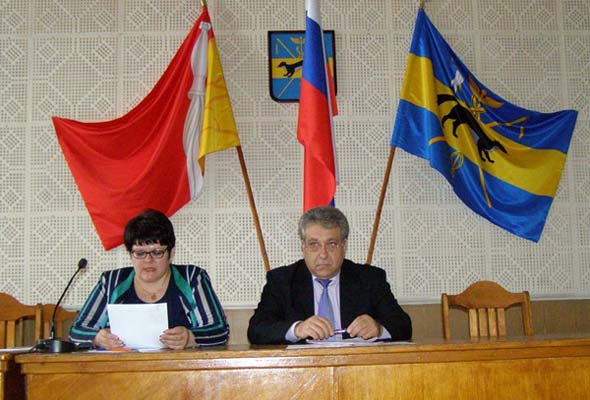 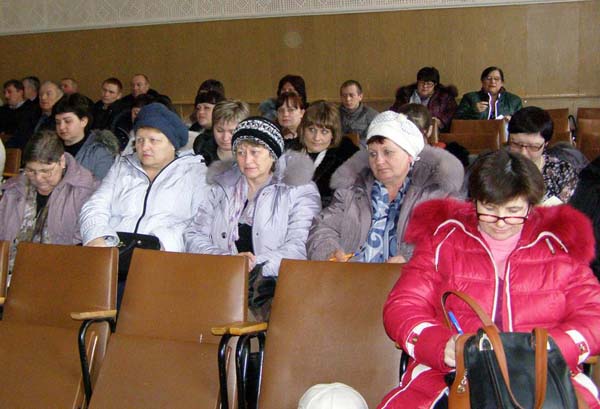 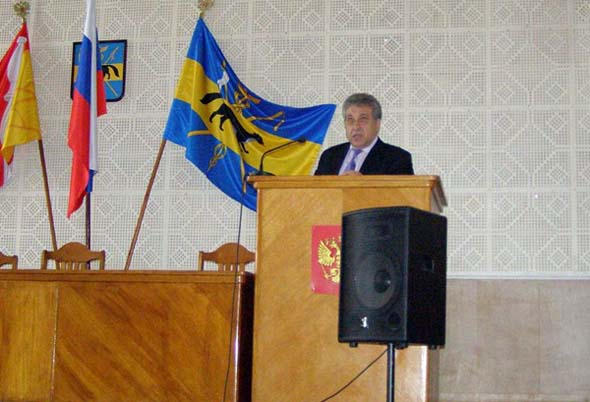 